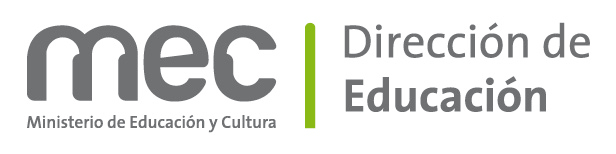 BECA “CARLOS QUIJANO”FORMULARIO DE SOLICITUD DE BECA 2020DECLARACIÓN JURADA      Foto carné                                                                                                             Timbre Profesional      OBLIGATORIA       							            OBLIGATORIODATOS PERSONALES DEL SOLICITANTEAfro descendiente 	Si                 No Este llamado cumple con lo establecido en el inciso segundo del artículo 6 de la Ley Nº 19.122 Ley de acciones afirmativas para Afro descendientes y con el artículo 17 de la Ley Nº19.684 Ley Integral para personas Trans.                                                 Apellido(s)			       Nombre(s)                    Cédula de Identidad					 Nacionalidad                        _____/_____/_____                                     Masc.	Fem.              Trans                      Fecha de nacimiento                          			           Sexo   ProfesiónDomicilio    Celular – Teléfono fijo                                                  Correo electrónicoOCUPACIÓN ACTUALIngreso liquido aproximado por toda actividad que realice: $____________________OTRAS BECAS(Aclaración: es imprescindible para la evaluación del otorgamiento de la beca disponer de toda esta información, de lo contrario, no se tendrá en cuenta dicha solicitud)Si anteriormente le fue concedida una beca, señale la institución que se la otorgó:_____________________________________________________________________________¿Anteriormente solicito la beca Carlos Quijano para cursar este posgrado?  En qué año:_____________________________________________________________________________Actualmente recibe alguna beca para cursar el posgrado al que se está postulando, que institución la otorga:FINALIDAD DE LA BECA(Aclaración: es imprescindible para la evaluación del otorgamiento de la beca disponer de toda esta información, de lo contrario, no se tendrá en cuenta dicha solicitud)Centro académico donde se realizará el posgrado: País: 						Ciudad:Nombre del posgrado:              Doctorado                 Maestría                   Diploma 	        EspecializaciónDuración: 		Evaluación anual:      	       Semestral:    	      Otras:Fecha de inicio del posgrado            _______/_______ (mes, año) Fecha de finalización de cursos        _______/_______ (mes, año)Fecha de entrega de Tesis                 _______/_______ (mes, año)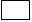 Indique la disciplina:  	Ciencias exactas	   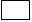                                            Sociales y humanas 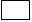 			Artes	                                   	  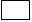                  		Ciencias de la Educación     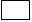 			Gestión cultural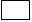 			GobernabilidadCampo de estudios, temas de especialización: Monto solicitado: $El monto solicitado es:    para cursar un año		                  para la totalidad del posgrado                         		    para finalizarCon opción a renovación sujeto a nueva postulación y aprobación por el CA.Justificación del monto solicitado (gastos de alimentación, manutención, materiales de estudio, matrícula, cursos de apoyatura para un posgrado, seguro médico, pasajes aéreos o terrestres):Aclaraciones que crea pertinente realizar:                       								  Firma									AclaraciónNota: El postulante declara en el formulario, los conceptos establecidos según corresponda y será responsable de la veracidad de los datos aportados; la inexactitud de la información será causal de eliminación del proceso. La información aportada por el postulante tendrá carácter de Declaración Jurada y los alcances del Art. 239 del Código Penal.Declaro estar al día con los aportes al Fondo de Solidaridad. (si corresponde) Los cambios deben ser notificados a la Oficina de Becas Sarandí 423/104 Tel. 2915 8536 o 2914 8894(Para ser completado unicamente para los que se declaran Afrodescendientes)Montevideo…………………………………………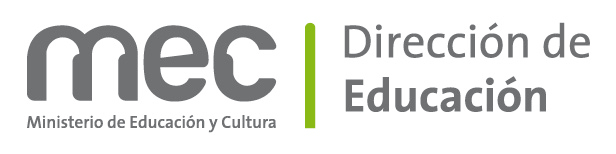 Quien suscribe: ..........................................................................  C.I……………………………...Domiciliado en: .................................................................................................................a efectos de quedar comprendido dentro de los beneficios de la Ley 19.122 (Participación de Afro descendientes), declaro pertenencia a…………………………………….…………….…………………………………………………………………………….. (etnia/raza); de acuerdo a lo establecido en el Decreto 144/014.FirmaEn caso de constatarse falsedad en lo declarado, será pasible de la responsabilidad penal pertinente, de acuerdo a lo establecido en el Art. 239 del Código Penal. Art. 239 del Código Penal: “El que, con motivo del otorgamiento o formalización de documento público, ante funcionario público, prestare declaración falsa sobre identidad o estado, o cualquier otra circunstancia de hecho, será castigado con tres a veinticuatro meses de prisión.” 